Рисование буквы (цифры) на манной крупе, песке.Нарисуйте «толстую» букву или цифру, затем разделите её на три и более дорожек, на которых отрабатывайте направление письма. Каждая из полосок последовательно расписывается крестиками, кружочками, снежинками в направлении письма буквы (цифры). Ребёнок может сам придумать варианты росписи дорожек.Выкладывание букв (цифр) из счётных палочек, спичек, мозаики, верёвочек, проволоки, крупы и т.д. Обводка буквы (цифры) по пунктирным линиям.Обводка правильных букв (цифр). Игра «Найди правильную букву»Лепка буквы (цифры) из пластилина.Зачёркивание «неправильных» букв (цифр)Составление буквы (цифры) из двух частей.Игра «Узнай букву» (определение букв на ощупь – буквы из пластилина).Игра «Найди букву на картинке»Игра «Узнай и дорисуй букву».Закрашивание буквы (цифры).Рисование буквы (цифры) красками.Игра «Узнай букву» (зашумлённые буквы).Вместо одной буквы поставить точку внизу, вместо другой – наверху (например, вместо буквы И точку сверху, вместо Ш – снизу. Слова: шарик, шишка, мишка, шутки, шпион).Коррекция трудностей – залог успешного обучения ребенка в школе!МУНИЦИПАЛЬНОЕ БЮДЖЕТНОЕ ОБЩЕОБРАЗОВАТЕЛЬНОЕ УЧРЕЖДЕНИЕ ГОРОДА НОВОСИБИРСКА«СРЕДНЯЯ ОБЩЕОБРАЗОВАТЕЛЬНАЯ ШКОЛА № 82»МБОУ СОШ № 82Преодоление зеркального письма(памятка для родителей)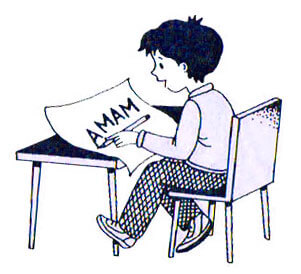 Учитель-логопедА.В.ЖуковаНовосибирск,2019Зеркальное письмо – это письмо справа налево с зеркальным         изображением или переворачивание букв и цифр. Оно является одним из признаков оптической дисграфии.Оптическая дисграфия связана с трудностью усвоения ребенком зрительных образов букв, многие из которых кажутся ему «похожими»Одни из основных причин:Несформированность зрительно-пространственных представлений;Нарушение зрения;Нарушение зрительного восприятия;Скрытая или явная леворукость.Последствия:снижение качества чтения;снижение качества письма;затруднение в обучении грамоте.Как можно корректировать привычку к зеркальному письму?Если вашему ребенку до начала обучения грамоте было трудно сравнивать предметы по форме и величине, ориентироваться в пространственном нахождении предметов, то, скорее всего, он будет с трудом различать оптически сходные буквы. Что бы ни было причиной зеркального письма у вашего ребенка, полезно выработать правильное движение глаз и развивать зрительно-моторную координацию. Для этого используйте различные игры и задания, при которых ребенок будет производить линейные движения глазами в правильном направлении. Очень полезны любые гимнастики для глаз: движения вверх–вниз, вращение по часовой стрелке и против и т. д. В русском языке из-за свойств зеркальности 23 буквы вызывают у детей затруднение: • Б, В, Г, Е, И, К, Р, С, Ц, Щ, Ы, ь, ъ – пишутся справа.
• З, Л, У, Ч, Э, Я – пишутся слева.Упражнения для занятий с детьми с целью устранения «зеркального» письмаПорисуйте цифру (букву) вместе с ребенком, выясните, на что она похожа, акцентируя внимание на том, «куда она смотрит».При знакомстве с буквой (цифрой) выясните из каких элементов она состоит и куда смотрит. Обращайте внимание на направление письма и точку, из которой начинать написание. Для этого необходимо обсудить с ребёнком «главные точки», в которых направление письма меняется.Вырабатывайте у ребенка правильное различие правой и левой руки. Задавайте ему примерно такие вопросы: «Подними правую руку. В какой руке ты держишь ложку?, Что находится справа от тебя? и т.д.Очень важно, чтобы ребенок как можно чаще видел правильное начертание букв. Повесьте на стену плакат с русским алфавитом. Таким образом, вы поможете вашему ребенку активизировать зрительную память, и ему легче будет себя контролировать в дальнейшем.Зачеркнуть неверно написанные буквы в текстеПисьмо букв (цифр) в воздухе, не забывая, откуда начинать и куда вести.Отгадывание ребёнком написанной вами в воздухе буквы (цифры). При этом взрослый пишет зеркальное изображение, стоя к ребёнку лицом. Начать можно с лёгкого изображения, например с круга. Упражнения: «Закончи узор», «Дорисуй по точкам», «Повтори рисунок».Моделирование букв из цепочек, монеток.